2019 Official Credential Card Idaho PTA Convention—Meridian, IdahoThis card certifies that:  	(Full Voting Delegate Name)(Address)	(City)Has been duly authorized to represent:(Name of Local PTA/PTSA Unit)At the 114th Annual Convention of the Idaho Congress of Parents and Teachers, Inc. in Meridian, Idaho  on April 12-13.Signed:	Date:  	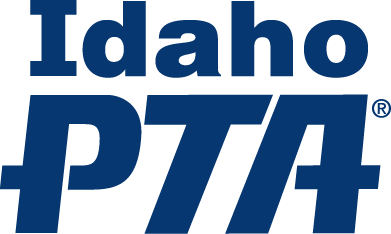 2019 Official Credential Card Idaho PTA Convention—Meridian, IdahoThis card certifies that:  	(Full Voting Delegate Name)(Address)	(City)Has been duly authorized to represent:(Name of Local PTA/PTSA Unit)At the 114th Annual Convention of the Idaho Congress of Parentsand Teachers, Inc. in Meridian, Idaho on  April 12-13.Signed:	Date:  	